附件2党建创新优秀实践论文推荐汇总表备注：1.推荐汇总表请用Excel表格填写，请一并采用电子版报送；      2.为保证入围证书准确投递，请详细填写地址邮编及电话等信息；3.推荐论文超过10篇以上的杂志社各通联站，入围证书将统一邮寄到相关联系人。中电联理事会工作部                 2020年9月14日印发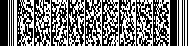 推荐来源联系人电话邮箱序 号论 文标 题作 者作者信息所在单位通讯地址1234